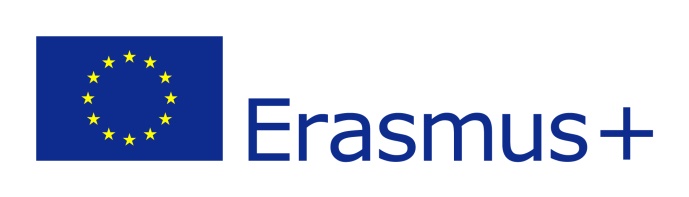 ECO NEWS IN OUR SCHOOLThursday, 20.02.2020Please stop the lesson. We broadcast a program from the series "Eco News in Our School ". This is short news from the world of ecology that you can hear only in our school. You can also find them on our school's Facebook page with links to videos that you may be interested in.Today in two words about smog. Smog, as you know, is polluted air - a mixture of exhaust fumes from chimneys and exhaust pipes of vehicles. The real monster we breathe.However, the truth is that the chimneys of factories are equipped with the most modern filters that protect us from inhaling poisons, and the chimneys of our own homes do NOT. Meanwhile, in our country a lot of people still burn garbage in domestic boiler rooms (including plastics), at the same time producing unprecedented amounts of toxic fumes. These fumes are the cause of many diseases that many of you struggle with: allergies, skin diseases and even cancer.What to do in this situation? Burning rubbish is a crime, so feel free to ask your parents for help and call the appropriate law enforcement services, e.g. municipal police or police. Perhaps the severe punishment that people who will have to pay for burning dummies in their homes will only lighten their minds!Smog is also causing another serious problem, namely GLOBAL WARMING. Combustion gases are released into the atmosphere to wrap our planet in a tight mantle. In general, they do a very good job, because if it weren't for a cover of greenhouse gases, the earth would be unbearably cold and we would all freeze. However, if the greenhouse gases are too high, they start to form an overly airtight envelope and trap the sun's heat close to the earth's surface. This makes our planet hot as a greenhouse.Have you ever been to a greenhouse when the sun is shining? - it's nothing nice. Heat and stuffinessDo we want to live on such a planet? What can we do?Surprisingly, the answer is within our reach - to plant deciduous trees. Tree leaves, as you know, absorb carbon dioxide and produce oxygen. They are real life-giving super heroes for our planet. Many countries have already understood this and, for example, in India, the record was broken by planting over 50 million trees a day!Caution. A rare treat! Today we offer you to watch a movie entitled "Smog" recorded by class 6c of our school - links available on Facebook. You can also find a very friendly, even for the youngest of you, a cartoon movie about it. It's really worth watching them.Our action of exchanging toys was very well received by you and you ask if it will be repeated. Yes, if there is such a need, we can permanently introduce it to our school. We will announce the date of the next replacement soon. We would also like to remind you that there is a special stand in the school library where you can always leave your books and take others.It's all for today! Looking forward to hear from you soon!https://youtu.be/y4kG61I15IUhttps://www.youtube.com/watch?v=PqxMzKLYrZ4